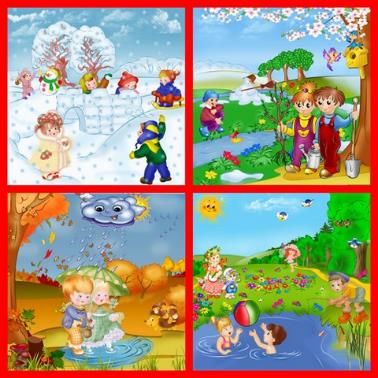 Приложение к проекту «Времена года»- 2018г -Приложение №2Осенние пальчиковые гимнастики«Листья»Ветер северный подул: с-с-с (дети шевелят всеми пальцами)Все листочки с липы сдул… (подуть на пальцы)Полетели, закружились (вращение кистями рук)И на землю опустились (кладут пальцы на стол)Дождик стал по ним стучать: (стучат пальцами по столу)Кап-кап-кап, кап-кап-кап,Град по ним заколотил, (стучат кулаками по столу)Листья все насквозь побил.Снег потом припорошил, (плавные движения кистями рук вперёд,назад) зимаОдеялом их накрыл. (крепко прижать ладони к столу)ОсеньВетер по лесу летал, (Плавные, волнообразные движения ладонями)Ветер листики считалВот дубовый, (Загибают по одному пальчику на обеих руках.)Вот кленовый,                                                                      Вот рябиновый резной,Вот с березки — золотой,Вот последний лист с осинкиВетер бросил на тропинку. (Спокойно укладывают ладони на стол.)АпельсинМы делили апельсин. (Дети «разламывают» апельсин.)Много нас, (Показывают 10 пальцев.)А он один. (Показывают 1 палец.)Эта долька – для ежа. (Загибают пальцы левой руки.)Эта долька – для стрижа.Эта долька – для утят.Эта долька – для котят.Эта долька – для бобра.А для волка – кожура. (Бросательное движение правой рукой.)Он сердит на нас – Беда!!! (Сжимают кулаки и прижимают их к груди.)     Разбегайтесь – («Бегут» пальцами по столу.)Кто куда!ГрибыМы сегодня рано встали, (Сжимать, разжимать пальцы на обеих руках)За грибами в лес пошли. (Сжать кулаки, делать шагающие движения указательным и средним пальцами)Грузди, рыжики, волнушки (Сложить пальцы обеих рук в щепоть)В кузовочке принесли. (Округлить ладони, соединить обе руки вместе, прикасаясь мизинцами).Перелетные птицыСнова осень наступает. (Касаться стола подушечками пальцев правой     руки, начиная с большого).И до следующей весны(Касаться стола подушечками пальцев левой руки, начиная с большого).В птичьих стаях улетают(Касаться стола подушечками пальцев правой руки, начиная с большого).Ласточки, скворцы, грачи,Лебеди и журавли.(Касаться стола подушечками пальцев левой руки, начиная с большого).Засолка капустыМы капусту рубим,(Движения прямыми кистями вверх-вниз)Мы морковку трем,(Пальцы обеих рук сжаты в кулачки, движения кулаков к себе и от себя)Мы капусту солим,(Имитировать посыпание солью из щепотки)Мы капусту жмем.(Сжимать и разжимать пальцы).Осенний букетРаз, два, три, четыре, пять –Будем листья собирать.(Сжимать и разжимать кулачки.)Листья березы,Листья рябины,Листики тополя,Листья осины,Листики дуба(Загибать поочередно пальцы: большой, указательный, средний, безымянный, мизинец.)Мы соберемМаме осеннийБукет отнесем.(Сжимать и разжимать кулачки. Вытянуть вперед ладошки.)Зимние пальчиковые гимнастики «Птички зимой»Прилетайте, птички!(«Зовущие» движения пальцами обеих рук)Сала дам синичке.(«Режущие движения» одной ладони по другой)Приготовлю крошки,(Пальцы щепоткой – «крошить» хлеб)Хлебушка немножко.(Тереть подушечки пальцев друг о друга)Эти крошки – голубям,(Вытянуть вперёд правую руку с раскрытой ладонью)Эти крошки – воробьям.(Тоже самое с левой ладонью)Галки да вороны,Ешьте макароны!(Тереть ладонь о ладонь,катая из хлеба макароны)«Зимние забавы»Что зимой мы любим делать?В снежки играть, на лыжах бегать,На коньках по льду кататься,Вниз с горы на санках мчаться.(Поочередно соединяют большой палец с остальными.)Новогодние игрушкиПраздник приближается,Елка наряжается.(Поднимают руки вверх «к макушке елки» и, опуская вниз, разводят в стороны.)Мы развешали игрушки:Бусы, шарики, хлопушки.(Поочередно соединяют большой палец с остальными.)А здесь фонарики висят,Блеском радуют ребят.(Крутят ладошками в воздухе - «фонарики».)«Прогулка»Раз, два, три, четыре, пять (загибаем пальчики)
Мы во двор пошли гулять.
(указательным и средними пальчиками "идем" по столу)
Бабу снежную слепили (катаем ручками "комок")
Птичек крошками кормили ("кормим птичек ")
С горки мы потом катались, 
(ведём указательным пальцем правой руки по ладони левой руки)
А ещё в снегу валялись 
(кладём ладошки на стол то одной стороной, то другой)
Все в снегу домой пришли (отряхиваем ладошки)
Суп поели ("едим суп"), 
спать легли (ладошки под щечку).«Снежок»Раз, два, три, четыре, (загибать пальчики) 
Мы с тобой снежок слепили. 
(лепить, меняя положение ладоней) 
Круглый, крепкий, очень гладкий.
(показывают круг, гладят ладони друг о друга) 
Раз – подбросим, (подбросить,посмотреть вверх) 
Два – поймаем. ( ловят, приседают) 
Три – уроним (встают, роняют) 
И … сломаем! (топают)«Спортсмены»
Чтоб болезней не бояться (Поднимают руки к плечам, плечам, в стороны.) 
Надо спортом занимать (Сжимаем и разжимаем кулаки.)
Играет в теннис теннисист (Сгибаем пальцы в кулачок, начиная с мизинца.)
Он спортсмен, а не артист.
В футбол играет футболист.
В хоккей играет хоккеист,
В волейбол — волейболист,
В баскетбол — баскетболист.
«Лыжники»
Мы бежим с тобой на лыжах(Дети «скользят», шагают пальцами по столу на лыжах)
Снег холодный лыжи лижет(“Скользят”, делая поочередно движения пальцами) 
А потом – на коньках, (“бегут” на коньках) 
Но упали мы. Ах! 
А потом снежки лепили,(Показывают, как лепят снежки  - сверху то одна рука, другая) 
А потом снежки катили, (Катят воображаемый комок)
А потом без сил упали ("Кидают друг в друга")
И домой побежали 
«Зимние забавы» 
Лепим мы из снега ком,(Дети сжимают и разжимают кисти рук)
Из комочков слепим дом.(Соединяют кончики пальцев рук, слегка разводят ладони в стороны)
Звери будут в доме жить,(Хлопают в ладоши)
Веселиться и дружить,
Вместе домик сторожить(Соединяют руки в «замок»)
Давай, дружок, смелей, дружок!(Дети лепят воображаемый ком и катят его от себя)
Кати по снегу свой снежок –
Он превратится в толстый ком. (Рисуют в воздухе круг)
И станет ком снеговиком.(Дети рисуют три разные по величине круга снизу вверх)
Его улыбка так светла!(Прикладывают ладони к щекам, изображая широкую улыбку)
Два глаза, шляпа, нос, метла...(Дети показывают указательными пальцами глаза, ладонью – шляпу, кулачком правой руки – нос и воображаемую метлу)
Но солнце припечёт слегка –(Дети поднимают руки вверх)
Увы! И нет снеговика!(Поднимают плечи и разводят руки в стороны, затем садятся на корточки, закрывая голову руками)«Мороз»
Вечер приближается (разведите руки в стороны),
Вьюга начинается (покачайте над головой руками из стороны в сторону).
Крепчает мороз (с усилием сожмите кулаки)
Щиплет щеки, щиплет нос (пальцами слегка ущипните щеки и нос)
Руки стали замерзать (потрите ладони)
Надо их отогревать (подышите на ладони).
Вечер приближается (разведите руки в стороны)
Темнота сгущается.
Зима
Пришла зима, (трем ладошки друг о друга)
Принесла мороз. ( пальцами массажируем плечи, предплечья)
Пришла зима, (трем ладошки друг о друга)
Замерзает нос. (ладошкой массажируем кончик носа) 
Снег, (плавные движения ладонями)
Сугробы, (кулаки стучат по коленям попеременно)
Гололед. (ладони шоркают по коленям разнонаправлено)
Все на улицу — вперед! (обе руки протянуть вперед)
«Мороз» 
Ой, сердит мороз (качают головой, взявшись за нее руками)
Ветки снегом занес. (Взмахивают кистями рук)
Хватает за нос. (Хватают себя за нос)
Щиплет до слез (Щиплют себя за щеки)
Ребятишки не пугаются (Грозят пальчиком)
И на лыжах («Едут на лыжах»)
И на саночках катаются («Едут на санках»)
Над морозом сердитым потешаются. (Прыгают и одновременно хлопают в ладоши)
«Зима»
Наши ручки замерзают. (Кулачки крепко прижать друг к другу)
Поиграем-ка немножко (Разжать кулачки, хлопать в ладони.)
Да похлопаем в ладошки. (Хлопать в ладоши)
Хлоп, хлоп, хлоп, хлоп!
Пальчики, чтоб их согреть, (Прижать ладони друг к другу, тереть) 
Сильно надо растереть. (Ладонь о ладонь.)
Пальчики мы согреваем, (Греем руки круговыми движениями)
Их сжимаем – разжимаем! (Сжимаем и разжимаем кулачки.)Весенние пальчиковые гимнастикиВеснаИди, весна, иди, красна, (Дети пальчиками «идут» по столу.)Принеси ржаной колосок, (Загибают по одному пальчику наобеих руках, начиная с мизинца).Овсяный снопок, Яблоки душистые,Груши золотистые,Большой урожай в наш край.ВеснаСнова солнце в небе улыбается, (Накладываем ладонь левой руки на тыльную сторону правой руки, пальцы растопыриваем)Снег растаял, ручейки звенят. (Разводим руки в стороны, рисуем  волну)И подснежник первый распускается, (Соединяем кисти рук « бутончик», пальцы разводим в стороны)С юга птицы с песнями летят. (Машем ручками, изображая крылья птиц).Весна"Кап-кап-кап»,- капель звенит, (Стучим правым указательным пальцем по левой ладошке)Словно с нами говорит.(Стучим левым указательным пальцем по правой ладошке).Плачут от тепла сосульки (Руки поднимаем вверх, кисти рук опускаем вниз, пальцы разводим, трясем кистями). И на крышах талый снег. (Соединяем руки над головой углом). А у всех людей весною (Разводим руки в стороны)Это вызывает смех! (Хлопаем в ладоши и улыбаемся).Шаловливые сосулькиШаловливые сосульки (Поднимаем обе руки вверх, пальцы складываем щепоткой, острием вниз).Сели на карниз. (Кладем левую руку на правую, как в школе)Шаловливые сосульки (Так же)Посмотрели вниз (Кладем левую руку на правую, смотрим вниз)Стали  думать, чем заняться? (Чешем голову то левой рукой, то правой)«Будем каплями кидаться!». (Поднимаем руки вверх, кистями вниз. Взмахиваем кистями рук одновременно)Целый день идет трезвон: (Кистями рук рисуем в воздухе круг)Дили-дили, дили-дон! (Взмахиваем кистями рук по очереди.)ПтичкаПтичка летала, (скрестить ладони рук)Птичка устала.Птичка крылышки сложила,(сделать замок)Птичка пёрышки помыла. (вращение замком)Птичка клювом повела (выпрямленные соединённые мизинцы изображают клюв.)Птичка зёрнышки нашла.Птичка зёрнышки поела, (соединённые мизинцы стучат по столу)Снова крылышки раскрыла,Полетела. (скрещенные ладони делают взмахи).Подвижные игры по зимней тематикеМороз – красный носЦель игры: развитие ловкости, быстроты, воспитание выдержки, терпения.Ход игры: На противоположных сторонах площадки обозначают два дома, в одном из них располагаются играющие. Посередине площадки встает водящий – Мороз-Красный нос.Он говорит:Я Мороз-Красный нос.Кто из вас решитсяВ путь-дороженьку пуститься?Играющие отвечают:Не боимся мы угрозИ не страшен нам мороз.После этого дети перебегают через площадку в другой дом. Мороз догоняет их и старается заморозить (коснуться рукой). Замороженные останавливаются на том месте, где их настиг Мороз, и стоят до окончания перебежки. После нескольких перебежек выбирают другого водящего.Подвижная игра «Два мороза»Цель игры: научить бегать врассыпную, развить навыки пространственной ориентации, быстроту и ловкость. Ход игры: Дети делятся на две группы, располагаясь в противоположных сторонах помещения. В середине братья Морозы: "Мы — два брата молодые, Два Мороза удалые: Я — Мороз Красный Нос, Я — Мороз Синий Нос. Кто из вас решится В путь-дороженьку пуститься?" Дети: "Не боимся мы угроз, И не страшен нам мороз!" Дети перебегают из одного конца помещения в другой. Морозы их ловят.Правила игры: Играющие могут выбегать из дома только после слова «мороз». Кто выбежит раньше, и кто останется в доме, считаются замороженными. Тот, кого коснётся Мороз, тотчас же останавливается. Бежать можно только вперед, но не назад и не за пределы площадки.Варианты: За одной чертой находятся дети Синего Мороза, за другой дети Красного. На сигнал «синие», бегут синие, а Красный Мороз ловит и наоборот. Кто больше поймает.Зайцы и волкЦель игры:Ход игры: Одного из играющих назначают волком, остальные изображают зайцев. Зайцы располагаются на одной стороне площадки, волк на противоположной.«Зайцы скачут «Скок-скок-скок»На заснеженный лужок.Кору щиплют, кушают,Осторожно слушают –Не идет ли волк.Зайцы разбегаются по площадке. Прыгают на двух ногах, присаживаются, оглядываются в поисках волка. Воспитатель произносит слово «Волк», и волк выходит из укрытия и бежит за зайцами, стараясь их поймать, коснуться. Присевшего зайца волк не может осалить. Пойманных зайцев он отводит в сторону. После того как были пойманы 2-3 зайца, выбирается другой волк.Подвижные игры по осенней тематикеЗолотые воротаЦель: Развивать, развивать быстроту, ловкость, глазомер, совершенствовать ориентировку в пространстве. Упражнять в ходьбе цепочкой.Ход игры: Пара игроков встаёт лицом друг к другу, и поднимают вверх руки – это ворота. Остальные игроки берутся друг за друга так, что получается цепочка. Все дети говорят:Ай, люди, ай, люди,Наши руки мы сплели.Мы их подняли повыше,Получилась красота!Получились не простые,Золотые ворота! Игроки-ворота говорят стишок, а цепочка должна быстро пройти между ними. Дети – «ворота» говорят:Золотые воротаПропускают не всегда.Первый раз прощается,Второй - запрещается.А на третий разНе пропустим вас! С этими словами руки опускаются, ворота захлопываются. Те, которые оказались пойманными, становятся дополнительными воротами. "Ворота" побеждают, если им удалось поймать всех игроков.Правила игры: Игра продолжается до тех пор, пока не останется три-четыре не пойманных играющих, опускать руки надо быстро, но аккуратно. Русская народная игра «Бабка Ёжка»Цель игры: развитие у детей умений: движений по сигналу, бег с увертыванием, прыжки на одной ноге.Ход игры: Дети образуют круг. В середину круга встает водящий – Бабка Ежка, в руках у нее «помело». Вокруг бегают играющие и дразнят ее:Бабка Ежка - Костяная НожкаС печки упала, Ногу сломала,А потом и говорит: - У меня нога болит.Пошла она на улицу – Раздавила курицу.Пошла на базар –Раздавила самовар. Бабка Ежка скачет на одной ноге и старается кого-нибудь коснуться «помелом». К кому прикоснется – тот «заколдован» и замирает.Правила игры: «Заколдованный» стоит на месте. Выбирается другой водящий, когда «заколдованных»  станет много. Русская народная игра «Лягушки на болоте»Цель игры: развитие у детей умения действовать по сигналу, прыжкам на двух ногах.Ход игры: С двух сторон очерчивают берега, в середине – болото. На одном из берегов находится журавль (за чертой). Лягушки располагаются на кочках (кружки на расстоянии 50 см) и говорят:Вот с намокнувшей гнилушкиВ воду прыгают лягушки.Стали квакать из воды:Ква-ке-ке, ква-ке-кеБудет дождик на реке.С окончанием слов лягушки прыгают с кочки в болото. Журавль ловит тех лягушек, которые находятся на кочке. Пойманная лягушка идет в гнездо журавля. После того, как журавль поймает несколько лягушек, выбирают нового журавля из тех, кто ни разу не был пойман. Игра возобновляется.Игра малой подвижности «Огород у нас в порядке»Цель игры: развитие внимания, способности координировать свои движения с движениями других детей.Огород у нас в порядке,Мы весной вскопали грядки (имитируем работу с лопатой).Мы пололи огород (наклоняемся, достаем руками пол).Поливали огород (показываем, как поливали лейкой).В лунках маленьких не густоПосадили мы капусту (присесть на корточки, обхватить руками колени).Лето все она толстела,Разрасталась вширь и ввысь (медленно поднимаемся).А сейчас ей тесто, бедной,Говорит: «Посторонись!» (топнуть ногой в конце фразы)Игра "Кто быстрее найдёт свой калач"Цель игры:Описание игры:Дети стоят в небольших кругах, внутри каждого круга – ребёнок - «калачик».(«Калачи»  разные: бублик, пирожок, баранки, калачи и др.)Дети идут по кружочкам и поют (музыка А).Бай качи, качи, качи,
Глянь, баранки, калачи.
Глянь, баранки, калачи, 
С пылу, с жару из печи -
Все румяны, горячи.Ребёнок - «калачик» в кругу делает «пружинку» вправо, влево, показывает, какой он красивый, румяный, горячий.Звучит музыка Б.«Калачик» в центре пляшет, а дети ему хлопают. По окончании музыки, все дети приседают, и закрывают глаза.Воспитатель говорит: «Налетели тут грачи, похватали калачи».В это время дети - «калачи» перебегают в другое место.Снова звучит музыка Б (только на октаву выше).Все дети открывают глаза и бегут к своему «калачику».Чей кружок соберётся быстрее, те и победили.Гуси и волкЦель игры: развитие двигательных, коммуникативных и творческих способностей.Ход игры: все играющие делятся на деревенских ребятишек и «гусят». Выбирается «волк».На площадке чертят круг, в середине которого сидит «волк». Дети, взявшись за руки, встают в большой круг. Между кругом, где сидит «волк», и хороводом детей образуют свой круг «гусята».Дети идут по кругу и спрашивают «гусят», которые тоже ходят по кругу и отвечают на вопросы:— Гуси, гуси!— Га-га-га!— Вы белые гуси?— Га-га-га!— Где, гуси, гуляли?— Га-га-га!— Кого, гуси, видали?— Га-га-га!В этот момент «волк» выбегает и старается поймать одного из «гусят». Все «гусята» разбегаются и прячутся за детьми. Пойманного «гусенка» «волк» ведет в свое логово. «Гуси» опять встают в круг и говорят:Мы видели волка,Унес волк гусенка,Самого лучшего,Самого большого.Дети в хороводе говорят:Гуси, гуси, щиплите волка,Выручайте гусенка!«Гусята» машут руками, изображая потревоженных птиц, бегают вокруг «волка» и гогочут.Пойманный «гусенок» пытается улететь из логова, но «волк» его не пускает.Особые замечания: игра повторяется, дети и «гуси» могут поменяться ролями, а пойманный «гусенок» становится «волком».Волк и овцыЦель игры: развитие двигательных, коммуникативных и творческих способностей.Ход игры: все играющие — «овцы». Один игрок — «волк».«Овцы» обращаются к «волку»: «Разреши нам, волк, погулять в твоем лесу!» «Волк» отвечает: «Гуляйте, только траву не щиплите!»«Овцы» гуляют по лесу, резвятся, но потом, проголодавшись, начинают щипать траву и петь:Щиплем, щиплем травку, зеленую муравку,Бабушке на рукавички, дедушке на кафтанчик.Серому волку не дадим шерсти!Разозленный «волк» бежит по поляне и ловит «овец». Первый пойманный становится «волком». Игра продолжается.Особые замечания: гуляя по лесу, «овцам» надо резвиться на всей игровой площадке.Дети и волкЦель игры: развитие двигательных, коммуникативных и творческих способностей.Атрибуты: красная шапочка.Ход игры: все играющие — дети, а один — «волк». Волчье логово и дом детей очерчиваются линиями.«Волк» прячется в одном из углов площадки, в своем логове. Остальные игроки ходят по другой стороне площадки. Когда «волк» спрячется, дети идут в лес, а навстречу им — Красная Шапочка. Она спрашивает:— Вы, друзья, куда спешите?— В лес дремучий мы идем.— Что вы делать там хотите?— Там малины наберем.— Вам зачем малина, дети?— Мы варенье будем есть!— Если волк в лесу вас встретит?— Волк не сможет всех нас съесть!Дети подходят близко к месту, где спрятался «волк», и говорят:Все ягоды соберу, варенье наварю,Здесь малины много, всю и не собрать,А волков коварных даже не видать!После этих слов «волк» пытается догнать убегающих детей. Тот, кого он поймал, уходит вместе с ним в его логово.Особые замечания: «волк» должен начинать ловить детей только после слов «не видать!». Ловить игроков можно только до черты дома.Подвижные игры по весенней тематикеВодянойЦель игры: развитие двигательных, коммуникативных и творческих способностей.Ход игры: в центре игровой площадки чертят круг – «озеро» или «болото», в котором живет Водяной. Все игроки – дети, а один – Водяной. Он говорит: «Я водяной, я водяной, поговорил бы кто со мной!» Дети бегают вокруг «озера» и кричат: «Водяной, поиграй со мной!»Водяной бегает по «озеру» и ловит тех играющих, которые слишком близко подошли к нему. Пойманных детей Водяной забирает к себе в «озеро». Игра продолжается до тех пор, пока Водяной не переловит большинство детей.Особые замечания: Водяной не может выйти за пределы своего круга – «озера». Те, кого он поймал, тоже могут помогать Водяному.Ловись, рыбка, большая и маленькая!Цель игры: развитие двигательных способностей, внимания, координации, быстроты реакции.Атрибуты: шнур или веревка длиной 4—5 м с привязанным на конце мешочком с песком.Ход игры: все игроки – «рыбки» становятся в круг. Один игрок –  «рыбак»становится в круг и начинает вращать веревку с мешочком, которая, скользя по полу, проносится под ногами играющих. «Рыбки», внимательно наблюдая за движением мешочка, следят, чтобы он не задел их, и подпрыгивают. Тот, кто заденет мешочек или веревку, становится в середину и начинает вращать веревку.Особые замечания: при вращении веревки «рыбки» не могут отходить от своего места.ПлетеньЦель игры: развитие внимания, координации, быстроты реакции. Игроки двух команд строятся в 2 шеренги на противоположных сторонах площадки и образуют «плетень» (согнув руки скрестно перед грудью, держат за разноимённые руки соседей справа и слева). По сигналу дети отпускают руки и разбегаются в разных направлениях, а по команде «Плетень!» строятся на своих местах, образуя плетень. Отмечается команда, которая быстрее построится.Особые замечания: Очерёдность игроков в шеренге можно не соблюдать.Гуси – лебедиЦель игры:Ход игры: На одной стороне зала (площадки) обозначается дом, в котором находятся гуси. На противоположной стороне зала стоит пастух. Сбоку от дома логово (примерно на середине зала), в котором живет волк, остальное место – луг. Выбираются дети, исполняющие роль волка и пастуха, остальные изображают гусей. Пастух выгоняет гусей на луг, они пасутся и летают. Пастух: Гуси, гуси! Гуси: (останавливаются и отвечают хором). Га, га, га! Пастух: Есть хотите? Гуси: Да, да, да! Пастух: Так летите же домой! Гуси: Серый волк под горой Не пускает нас домой.Зубы точит, съесть нас хочет! Пастух: Так летите, как хотите,Только крылья берегите!Гуси, расправив крылья (расставив руки в стороны), летят через луг домой, а волк, выбежав из логова, старается их поймать (запятнать). Пойманные гуси идут в логово. После двух перебежек подсчитывается количество пойманных волком гусей. Затем выбираются новые водящие – волк и пастух.Русская народная игра «Капуста»Цель игры: Развивать у детей умение выполнять движения по сигналу, умение согласовывать движения со словами, упражнять в беге, умению играть в коллективе.Ход игры: Рисуется круг – «огород». На середину круга складываются шапки, пояса, платки и прочее. Это – «капуста». Все участники игры стоят за кругом, а один из них выбирается хозяином. Он садится рядом с «капустой». «Хозяин» изображает движениями то, о чем поет:Я на камушке сижу, Мелки колышки тешу.Мелки колышки тешу,Огород свой горожу,Чтоб капусту не украли, В огород не прибежалиВолк и лисица, бобер и курица,Заяц усатый, медведь косолапый.Играющие стараются быстро забежать в «огород», схватить «капусту» и убежать. Кого «хозяин» поймает, тот выбывает из игры. Участник, который больше всех унесет «капусты», объявляется победителем.Правила игры: Бежать можно только после слов «медведь косолапый».Русская народная игра «Матушка Весна»Цель игры: развитие умения действовать по сигналу, ходьбе, построению в круг.Ход игры: Выбирается Весна. Двое детей зелеными ветками или гирляндой образуют ворота.Все дети говорят:Идет матушка-весна,Отворяйте ворота.Первый март пришел,Всех детей провел;А за ним и апрельОтворил окно и дверь;А уж как пришел май –Сколько хочешь, гуляй!Весна ведет за собой цепочкой всех детей в ворота и заводит в круг.Правила игры: Не размыкать цепочку Пословицы о временах годаЗагадки о временах годаСтихи о временах годаЗагадки о веснеЗагадки о зимеЗагадки об осениДидактические и речевые игры по теме «Осень»Игра «Чудесный мешочек» Задачи: Совершенствовать умение на ощупь определять фрукт или овощ по его форме, правильно называть его цвет, совершенствовать умение различать овощи и фрукты, учить использовать в речи обобщающие слова, развивать внимание, память, устную речь.Атрибуты: Мешочек, муляжи или натуральные овощи и фрукты. Ход игры: Взрослый показывает мешочек и говорит:Я – чудесный мешочек,Всем ребятам я дружочек.Очень хочется мне знать,Как вы любите играть.Ребёнок складывает в мешочек овощи и фрукты. Далее берёт из мешочка предмет, на ощупь определяют, что это, называют его, а потом достаёт. После этого разделяет по группам «Овощи», «Фрукты».Игра «Какой сок? Какое варенье?»Задачи: Совершенствовать умение различать и называть фрукты, учить образовывать прилагательные, развивать устную речь, внимание, память.Атрибуты: Корзина, картинки фруктов.Ход игры: Ребенок берет овощ или фрукт из корзинки, называет его и говорит, как будет называться сок (или варенье) из этого фрукта или овоща. Например: «Это яблоко. Из него получается яблочный сок», «Это морковь. Из него получается морковный сок» и т. д.Игра «С какого дерева лист?»Задачи: Совершенствовать умение дифференцировать деревья по их стволам и листьям, развивать внимание, наблюдательность, память, воображение.Атрибуты: нарисованные на отдельных листах стволы трёх разных деревьев и осенние листья этих деревьев (берёзы, тополя, дуба, клёна, осины, рябины).Ход игры: Листья россыпью лежат вокруг рисунков стволов деревьев. Ребенок должен разложить листья на своё дерево.Игра «Какой лист?»Задачи: Совершенствовать знания различать листья деревьев, учить образовыватьприлагательные, развивать устную речь, внимание, память.Атрибуты: корзинка, осенние листья.Ход игры: В корзине листья различных деревьев. Ребенок достает листок, говорит, с какого он дерева и образуют прилагательное. Например: Это лист с берёзы – берёзовый лист. А это лист с клена – кленовый лист.Игра «Хлопай в ладоши»Задачи: Закреплять умение на слух воспринимать названия овощей и фруктов, находить их на картинках, развивать слуховое внимание.Атрибуты: предметные картинки по темеХод игры: воспитатель читается стихотворение, дети должны запомнить и назвать овощи (или фрукты, или ягоды, или грибы в зависимости от темы, которые упоминались в стихотворении, и показать или выложить картинки с их изображением. Когда читается стихотворение во второй раз, дети хлопают в ладоши, если услышат название овоща (фрукта, ягоды, грибы).По грибыВсе зверюшки на опушкеИщут грузди и волнушки.Белочки скакалиРыжики срывали.Лисичка бежалаЛисички собирала.Скакали зайчаткиИскали опятки.Медведь проходил,Мухомор раздавил.ФруктыОсень добрая пришла,Нам подарки принесла.Яблоки душистые,Персики пушистые,Груши золотистые,Осень принесла.Чудо-огородУдивляется народ:Что за чудо-огород?Здесь редис есть и салат,Лук, петрушка и шпинат.Помидоры, огурцыЗреют дружно - молодцы!И картофель, и капустаРастут на грядках густо-густо.И все дружно говорят:"Мы растём здесь для ребят.За усердие и трудУрожай весь соберут".Наш садПрекрасен наш осенний садВ нём слива есть и виноградНа ветках, как игрушки,И яблоки,и груши.Плоды мы утром соберёмИ всех соседей позовём.И солнышку помашем«Спасибо, осень!» скажем.Игра «Доскажи словечко»Задачи: развивать внимание, память, совершенствовать знания об овощах и фруктах.Ход игры: взрослый читает, а ребенок добавляет слова.Здесь весною было пусто, летом выросла… (капуста).Собираем мы в лукошко очень крупную … (картошку).От дождя земля намокла – вылезай, толстушка … (свёкла).Из земли – за чуб плутовку тянем сочную … (морковку).Помогает деду внук – собирает с грядок … (лук).Просит дедушка Федюшку: - собери ещё … (петрушку).Вот зелёный толстячок – крупный, гладкий … (кабачок).А теперь пойдём мы в сад, там созрел уж … (виноград).Очень сочны и красивы выросли на ветках … (сливы).Для Ванюши и Катюши соберём в корзину … (груши).Для начинки в пироги набираем … (яблоки).Игра «Что лишнее»Задачи: развивать внимание, память, совершенствовать знания об овощах и фруктах.Ход игры: воспитатель называет несколько слов, а дети должны послушать и догадаться, какой из перечисленных предметов лишний. Дать четкий, полный ответ. Начинать ответ нужно с таких слов: «Я думаю, что лишний…»
Лисичка, белый гриб, мухомор, подберезовик.
Яблоко, груща, лимон, помидор.
Воробей, ласточка, аист, цапля, трясогузка.
Зонт, куртка, шапка, перчатки, шарф.Дидактическая игра «Доскажи словечко»Осень в гости к нам пришла 
И с собою принесли...
Что? Скажите наугад!
Ну конечно... (листопад)Сапоги надеть нам нужно:
От дождя у дома… (лужа)И сапожки, и ботинки бережет Алеша,
Надевает в дождь и слякоть осенью…(галоши)И осенью зеленый весь
Стоит густой, сосновый…(лес)Чтобы было нам тепло,
Носим осенью…(пальто)Мы у рыжих листьев
Потихоньку спросим:
 -Кто же вас раскрасил?
Отвечают: - …  (Осень!)Летом от жары спасает
Легонькая шляпка,
Осенью нас согревает
Вязаная… (шапка)Есть у туч осенних серых
Свой сердитый вождь,     
Целый день пускает стрелы -
Серебристый… (дождь)Сосчитай до пятиЦель: согласование имени существительного с числительными.Один осенний день — два осенних дня,...Одна черная туча — ...Одна маленькая лужа — ...Один красивый зонт — ...Игра с мячом «Лето или осень?».Цель: закрепление знания детьми признаков осени, дифференциация их от признаков лета. Ход игры:Воспитатель и дети стоят кружком.Воспитатель говорит:— Если листики желтеют — это...И бросает мяч одному из детей. Ребенок ловит мяч и говорит, бросая его обратно воспитателю:— Осень. Воспитатель продолжает:— Если птицы улетают — это... и т. п.Дидактические и речевые игры и упражнения по теме «Зима»«Сосчитай до 5»Задача: согласование числительного с существительным.Одна снежинка, две снежинки, три снежинки, четыре снежинки, пять снежинок. Аналогично: снеговик, сосулька, горка, сугроб и т. д.«Четвёртый лишний»Цель: развитие внимания, памяти (скажи, что лишнее и почему).Коньки, скакалка, лыжи, санки.Ворона, голубь, воробей, индюк.Лиса, волк, медведь, жираф.Шуба, шапка, купальник, шарф.Дидактическая игра “Исправь ошибку”Цель: развитие внимания и логического мышления.Лыжнику нужны санки.Конькобежцу нужны лыжи.Саночнику нужны коньки.Хоккеисту нужны санки.Летом дети катаются на лыжах.Зимой дети катаются на велосипеде и играют в мяч.Летом дети лепят снежную бабу.Зимой дети прыгают через скакалкуЛетом играют в хоккей и футбол.Зимой купаются и строят крепость из песка.Летом вода в реках замерзает и покрывается льдом.«Скажи наоборот».Цель: расширение словаря антонимов.Летом дни жаркие, а зимой …   Летом день длинный, а зимой …Летом солнце греет, а зимой …  Весной на реке тонкий, а зимой …Одни сосульки длинные, а другие …Снег мягкий, а лед …«Назови ласково»Цель: образование существительных с уменьшительно-  ласкательным суффиксом.-снег, -солнце, -лед, -зима, -мороз, сугроб….«Назови предмет»Цель: развитие мышления, зрительной памяти, закрепление знаний предметах для зимних забав.Оборудование: картинки с изображением коньков, велосипеда, ледянки, лыж, роликов, скакалки, санок, мяча, снегоката , теннисной ракетки, клюшки с шайбой, кегли.Ход игры: воспитатель выкладывает перед детьми  карточки. Нужно назвать предметы, которые подходят для зимних развлечений на улице. (Изображения выставляются на доску, вызываются по одному человеку от команды, им нужно на время найти правильные картинки).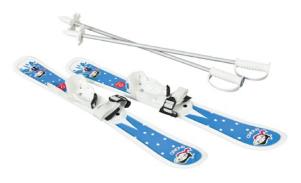 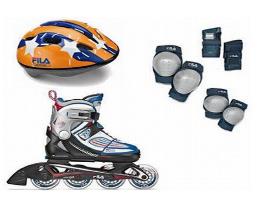 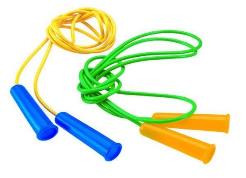 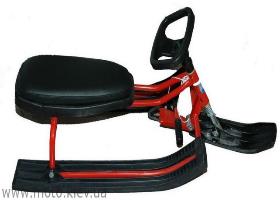 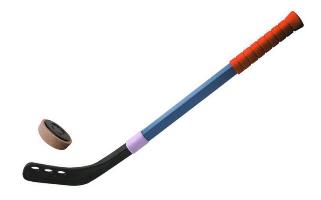 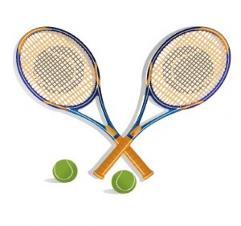 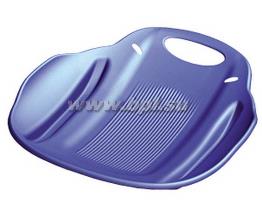 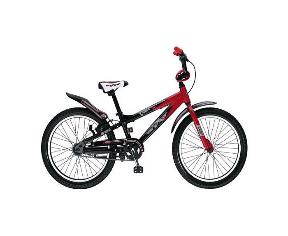 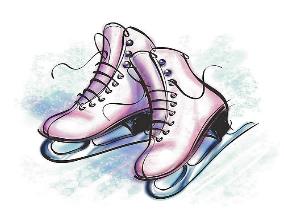 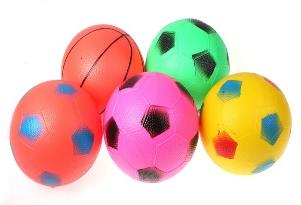 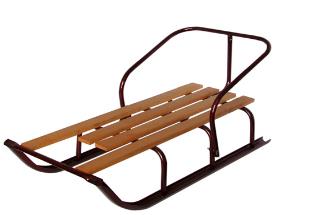 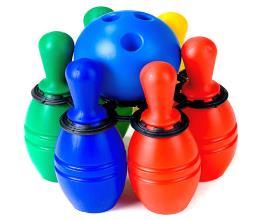 Игра «Найдём слова»Цель: развитие внимания, логического мышления.Ход игры: воспитатель говорит детям, что будет начинать о чём-то рассказывать, а они должны догадаться, что дальше, и продолжить, произнести нужное слово (то есть закончить предложение).Зимой с неба падает... (снег).Зимой река покрылась... (льдом).Зимой на крыше выросли... (сосульки).Зимой в берлоге спит... (медведь).Зимой на деревьях нет... (листьев).Зимой для птиц нужно сделать... (кормушку).Игра «Отгадай животное»Цель: развитие связной речи, обогащение словаря.Воспитатель (водящий) загадывает животное и описывает его. Например, о кошке: «Это небольшое животное, оно пушистое, с усами и с коготками. У него маленькие ушки и длинный хвост». Тот, кто отгадал животное, становится водящим.Дидактическая игра «Подбери пару»Задачи:Продолжать формировать умение устанавливать связи между предметами рассуждать и доказывать.Развивать умение объединять предметы в пары при наличии общего признака.Развивать познавательный интерес, творческое воображение, внимание.Ход игры: Сообщить детям, что сегодня они будут подбирать предметы на картинках, чем-либо, связанные друг с другом.  Привести пример. У каждого ребёнка по одной демонстрационной картинке, а раздаточные картинки лежат на столах. Дети идут к столам и подбирают картинки к своей демонстрационной картинке, объясняя свой выбор.Карточки разрезать на отдельные картинкиИгра «Зимняя одежда»Цель игры:Ход игры: воспитатель называет разные предметы одежды. Дети обнимают себя, будто мёрзнут, если предмет относится к зимней одежде (шуба, тулуп, шапка-ушанка, шарф, варежки), или разводят руки в стороны, будто загорают, если одежда предназначена для ношения летом (панама, шорты, сарафан, футболка).Затем воспитатель просит детей объяснить назначение зимней одежды. Каждый участник игры выбирает какой-то предмет зимней одежды (можно также и обуви) и рассказывает, почему он нужен зимой. Например: варежки - нужны, чтобы не мёрзли руки; тёплые (шерстяные) носки - нужны, чтобы не мёрзли ноги; тёплый (шерстяной) шарф - нужен, чтобы не заболело горло; и т. д.Дидактические и речевые игры по теме  «Весна»Игра «С кем дружит весна?»Цель: расширение и активизирования словаря по теме, формированиенавыка составления предложений с союзом потому что.Ход игры: воспитатель выставляет картинки: снеговик, солнышко, птицы, насекомые, снег, подснежники и предлагает детям сказать, с кем или с чем дружит весна.Например, весна дружит с птицами, потому что весной птицы прилетают из теплых стран. Весна не дружит со снеговиком, потому что весной он тает.Игра «Подбери как можно больше слов - действий?»Цель: пополнение словаря детей словами-действиями.Солнце - …греет, светит, пригревает, восходит, садится, ослепляет, освещает.Снег - …тает, темнеет, чернеет, оседает, падает.Сосульки - …капают, тают, падают, висят.Ручей - …бежит, течет, журчит, звенит.Птицы - … прилетают, поют, щебечут, вьют гнезда, выводят птенцов.Игра «Подбери как можно больше слов – признаков»Цель: актуализация словаря, формирование умения подбирать слова-признаки, согласование существительных с прилагательными.Солнце (какое) – яркое, весеннее, тёплое, лучистое.Почки (какие) – клейкие, набухшие, ароматные.Листья (какие) – зелёные, душистые, молодые.Ручьи (какие) – весёлые, звонкие, быстрые, шумные.Листочки (какие) – зелёные, маленькие, резные, шуршащие.Подснежник (какой) – красивый, весенний, хрупкий, нежный, ласковый, чистый, пушистый, мохнатый, душистый, ароматный, обворожительный, сказочный… Игра «Один - много»Цель: согласование имен числительных и имен существительных.Одна что? (Лужа.) Если несколько, то как о них скажем? (Лужи.) А много чего? (Луж.)Ручей - ручьи – ручьев.Дерево - деревья – деревьев.Туча – тучи – туч.Проталина – проталины – проталин.Сосулька – сосульки – сосулек.Лужайка – лужайки – лужаек.Почка – почки – почек.Гроза – грозы – гроз. И т. д.Игра «Посчитай 1,2,5».Цель: согласование имени существительного с числительными.Один ручей – два ручья – пять ручьев.Одно дерево – два дерева – пять деревьев.Одна птичка – две птички – пять птичекОдна туча – две тучи – пять тучек.Одна блестящая сосулька – две блестящие сосульки – пять блестящих сосулек. И т. д.Игра «Хлопни в ладоши»Цель: развитие слухового внимания.Ход игры: педагог произносит слова. Если слово о весне, дети хлопают в ладоши.Слова для игры: пригревает, листопад, тает, вьюга, журчит, теплое, ярче, холодно, набухают, прилетают, проталина, ледоход, иней, метель, снегопад, солнышко.Игра «Скажи правильно»Цель: расширение словарного запаса. Совершенствование грамматического строя речи, слухового внимания.Распускаются почки или цветочки?Порхают птички или лисички?Тает снежинка или слезинка?Журчат ручьи или грачи?Прилетают насекомые или птицы?Трещит лёд или ледоход?Игра «Повтори и объясни» (знакомство с пословицами и поговорками)Цель: формирование умения  детей понимать образное значение пословиц и поговорок.Матушка весна – всем красна.В апреле земля преет.Февраль богат снегом, апрель водой.Весна и осень – на дню погод восемь.Май, май, да шубу не снимай.Апрель с водой, май с травой.Весна – наши отец и мать, кто не посеет, не будет и собирать.«Чей домик? (игра с перебрасыванием мяча)Цель: закрепление знания детей о жилищах животных, насекомых. Закрепление употребления в речи детей грамматической формы предложного падежа с предлогом «в».Ход игры: педагог бросает мяч поочередно каждому ребенку и задает вопрос, а ребенок, возвращая мяч, отвечает.Вариант 1. Педагог: Дети: Кто живет в дупле? Белка. Кто живет в скворечнике? Скворцы. Кто живет в гнезде? Птицы: ласточки, кукушки сойки и т. д. Кто живет в будке? Собака Кто живет в улье? Пчелы Кто живет в норе? Лиса. Кто живет в логове? Волк Кто живет в берлоге? МедведьВариант 2. Педагог: Где живет медведь? Где живет волк? Дети: В берлоге. В логове.Вариант 3. Работа над правильной конструкцией предложения. Детям предлагается дать полный ответ: «Медведь живет в берлоге». «Чья голова? (с мячом)Цель: расширение словаря детей за счет употребления притяжательных прилагательных. Методическое указание. Игра проводится после обсуждения картинок. Правильность употребления в речи всех этих разнообразных окончаний достигается путем неоднократного повторения слов в игровых ситуациях.Ход игры: педагог, бросая мяч кому-либо из детей, говорит: «У вороны голова.», а ребенок, бросая мяч обратно логопеду, заканчивает: «. воронья». Примеры: у рыси голова рысья, у рыбы – рыбья, у кошки – кошачья, у сороки – сорочья, у зайца – заячья, у кролика – кроличья, у верблюда – верблюжья, у лошади – лошадиная, у утки – утиная, у лебедя – лебединая, у оленя – оленья, у лисы – лисья, у собаки – собачья, у птицы – птичья, у овцы – овечья, у белки – беличья, у медведя – медвежья, у тигра – тигриная, у курицы – куриная, у голубя – голубиная, у орла – орлиная.Усложнение. Составление предложений с этими прилагательными.Физкультминутки по теме «Осень»Листики.
Мы листики осенние, 
На ветках мы сидим. (присесть) 
Дунул ветер - полетели, 
Мы летели, мы летели (легкий бег по кругу) 
И на землю тихо сели. (присесть) 
Ветер снова набежал 
И листочки все поднял. (легкий бег по кругу) 
Закружились, полетели 
И на землю тихо сели. (присесть)ОвощиВ огород пойдем, (маршировать на месте)
Урожай соберем. (идти по кругу, взявшись за руки)
Мы морковки натаскаем, (имитировать, как таскают)
И картошки накопаем, (копают)
Срежем мы кочан капусты (срезают)
Круглый, сочный, очень вкусный. (показать руками)
Щавеля нарвем немножко («рвут»)
И вернемся по дорожке. (идти по кругу, взявшись за руки)Фрукты
Будем мы варить компот. (маршировать на месте)
Фруктов нужно много. Вот. (показать руками - "много")
Будем яблоки крошить, (имитировать: как крошат)
Грушу будем мы рубить, (рубят),
Отожмем лимонный сок, (отжимают),
Слив положим и песок. кладут, (насыпают песок) 
Варим, варим мы компот, (повернуться вокруг себя)
Угостим честной народ. (хлопать в ладоши)Ветер веет над полямиВетер веет над полями,И качается трава. (Дети плавно качают руками над головой.) Облако плывет над нами,Словно белая гора. (Потягивания –  руки вверх.) Ветер пыль над полем носит.Наклоняются колосья –Вправо-влево, взад-вперёд,А потом наоборот. (Наклоны вправо-влево, вперёд-назад.)Мы взбираемся на холм, (Ходьба на месте.) Там немного отдохнём. (Дети садятся.) Физкультминутки по теме «Зима»«Мороз»Но вечер приближается	(разведите руки в стороны),Вьюга начинается	(покачайте над головой руками из стороны в сторону). Крепчает мороз	(с усилием сожмите кулаки) - Щиплет щеки, щиплет нос	(пальцами слегка ущипните щеки и нос)Руки стали замерзать	(потрите ладони)Надо их отогревать	(подышите на ладони).Вечер приближается	(разведите руки в стороны)Темнота сгущается.Нам домой давно пора - До свиданья! До утра!	(помашите рукой на прощание).«Зимой»Как интересно нам зимой! (показывают большим пальцем вверх)На санках едем мы гурьбой, (имитируют катание на санках)Потом в снежки мы поиграем, (имитируют лепку и бросание снежков)Все дружно лыжи одеваем, («одевают» лыжи, «берут» палки, «едут»)Потом все встали на коньки, (изображают катание на коньках)Зимой веселые деньки! (показывают большим пальцем вверх)С неба падают снежинки С неба падают снежинки,Как на сказочной картинке.(Встать, руки вверху, опускать вниз потряхивая кистями.)Будем их ловить рукамиИ покажем дома маме. (Поднять руки над головой и делатьхватательные движения).А вокруг лежат сугробы,Снегом замело дороги.(Потягивания – руки в стороны)Не завязнуть в поле чтобы,Поднимаем выше ноги. (Ходьба на месте, колени высоко поднимаются). Вон лисица в поле скачет,Словно мягкий рыжий мячик. (Прыжки на месте).Ну а мы идём, идём(Ходьба на месте).И к себе приходим в дом. (Дети садятся).Солнце землю греет слабоСолнце землю греет слабо, (Руки вверх и вниз)По ночам трещит мороз, (Руки на пояс, наклоны в стороны)Во дворе у Снежной Бабы (Руки на пояс, поворот вокруг себя)Побелел морковный нос. (Дети показывают нос)В речке стала вдруг вода (Прыжки на месте.)Неподвижна и тверда, Вьюга злится, (Дети кружатся)Снег кружится, Заметает все кругом (Имитируют движения рукам)Белоснежным серебром.Физкультминутки по теме «Весна»Пришла ВеснаУлыбаются все люди-весна, весна, весна!(дети поднимают руки над головой и ритмично хлопают)Она везде, она повсюду - красна, красна, красна.(делают ритмичные повороты туловища)По лугу, лесу и полянке - идет, идет, идет.(ритмично шагают на месте)На солнышке скорей погреться – зовет, зовет, зовет.(взмахивают обеими руками к себе)И в ручейке лесном задорно – звенит, звенит, звенит.(ритмично щелкают пальцами рук)По камушкам в реке широкой журчит, журчит, журчит.(потирают ладони)Разносит запахи повсюду цветов, цветов, цветов.(делают из пальцев бутон)И все живое сразу слышит весенний этот зов!(ритмично сжимают и разжимают пальцы)Краски весныСнова нет ручьям покоя-День и ночь журчат в кустах.(Бегут по кругу друг за другом)Ходит солнце золотоеВ чистых, чистых небесах.(Спокойно идут друг за другом)Льет лучи на лес и луг(Приседают - встают)И на все цветы вокруг.(«Цветок» над головой)Бабочка.Спал цветок и вдруг проснулся, (туловище вправо, влево.) 
Больше спать не захотел, (туловище вперед, назад.) 
Шевельнулся, потянулся, (руки вверх, потянуться.) 
Взвился вверх и полетел. (руки вверх, вправо, влево.) 
Солнце утром лишь проснется, 
Бабочка кружит и вьется. (покружиться.)Вместе по лесу идём.
Вместе по лесу идём, 
Не спешим, не отстаём. 
Вот выходим мы на луг. (Ходьба на месте.) 
Тысяча цветов вокруг! (Потягивания — руки в стороны.) 
Вот ромашка, василёк, 
Медуница, кашка, клевер. 
Расстилается ковёр 
И направо и налево. (Наклониться и коснуться левой ступни правой рукой, потом наоборот — правой ступни левой рукой.) 
К небу ручки протянули, 
Позвоночник растянули. (Потягивания — руки вверх.) 
Отдохнуть мы все успели 
И на место снова сели. (Дети садятся.)Беседы«Природа просит защиты»Цель: приобщение детей к миру природы, к пониманию ее ценности в жизни каждого человека.Вопросы к беседе:Может ли человек прожить без солнечного света и тепла?А без воздуха?Солнечное тепло, растения, животные, вода, воздух – это все природа!А могут ли люди прожить без природы?А раз не могут, то, как же они должны относиться к ней?Всегда ли хорошо и бережно относятся люди к природе?А у кого природа может попросить помощи?Какие обитатели просят помощи у человека?Каким должен быть человек, чтобы защищать природу?Как можно помочь птицам (растениям, рыбам, животным, речке и т.д.).«Мой домашний питомец»Цель: воспитание гуманных чувств к своим домашним любимцам.Вопросы к беседе:У кого из вас есть домашние животные?Расскажите, какие они, за что вы их любите?Как зовут ваших маленьких друзей?Во что вы с ними играете? Куда ходите на прогулку?Как ухаживаете за своими домашними питомцами?«Прогулка по лесу»Цель: закрепление знаний детей о лесном царстве, растениях, которые характерны для леса. Воспитание бережного отношения к природе.Вопросы к беседе:Были ли вы когда - нибудь в лесу (в роще?). Расскажите, что вы увидели и узнали нового и интересного во время этой прогулки?Какой был лес – хвойный, лиственный или смешанный? Каких деревьев было больше – хвойных или лиственных?Какие хвойные деревья вы видели в лесу? А какие лиственные? По каким признакам вы их различали?Какие грибы вы нашли во время прогулки? Как вы их собирали? Что с ними делали, когда вернулись домой?Что еще вам запомнилось во время этой прогулки?«Прогулка по саду и огороду»Цель: закрепление  обобщающих понятий «овощи», «фрукты», отличительных особенностей овощей и фруктов.Вопросы к беседе:Что мы называем овощами? Какие овощи вы знаете?Что мы называем фруктами? Какие фрукты вам известны?Чем отличаются овощи и фрукты? Что у них общего?Назовите свой любимый фрукт. Где он растет – на веточке дерева или на кустике?А какой из овощей вам нравится больше всего? Как выращивают этот овощ?Какие вы знаете сказки, где героями являются овощи и фрукты?При проведении беседы можно использовать дидактическую игру «Угадай овощ (фрукт) по ответам и вопросам».«Хлеб – всему голова»Цель: закрепление знаний детей о хлебе как одном из величайших богатств на земле. Закрепление названий профессий людей, растящих хлеб.Вопросы к беседе:Как вы понимаете фразу «Хлеб – всему голова»? Почему так говорят?Какой путь проходит хлеб, прежде чем попасть к нам на стол?Люди, каких профессий выращивают хлеб?Люди, каких профессий занимаются изготовлением хлеба и различных изделий из муки?А какие еще изделия можно сделать из муки?Какие пословицы и поговорки вы знаете о хлебе?Как люди должны относиться к хлебу?«Что растет в огороде?»Цель: развитие умения правильно называть овощи, описывать их цвет, форму и другие качества.Вопросы к беседе:Где выращивают овощи? Что нужно для того, чтобы их вырастить?Какие овощи растут под землей, а какие над землей? Как собирают овощи?На какие геометрические фигуры похожи овощи (воспитатель перечисляет, дети называют фигуру).Для чего нужны овощи? Что можно из них приготовить?Как готовят овощи? (И х моют, режут, жарят, варят, тушат, запекают, солят, маринуют, замораживают).«Как вести себя в жару на участке?»Цель: закрепление знаний детей о том, что надо без напоминания взрослых надевать головной убор (панамку, косынку и др.), закрепление умения правильно наливать воду из чайника в чашку, соблюдение правил нахождения на солнце, чтобы не перегреваться.Материал: сюжетная картина с изображением 2 девочек – одна сидит под «грибом», а вторая загорает под палящим солнцем и получила солнечный ожог.Ход беседы:1.Рассматривание картины.Вопросы к детям: -Что изображено на картинке?- Кто из девочек поступил правильно? Почему?- А что случилось со второй девочкой? Как это произошло?- Что нужно делать теперь?- А как мы ведем себя на улице в жару?-Что нужно делать, чтобы не  случился солнечный удар? Солнечный ожог?2.Составление рассказов из жизненного опыта детей.3.Игра «Закончи предложение»-Чтобы не обидеть папу,Я одену с лентой…(шляпу).Неразлучные друзьяВеревка и прищепка.Не разлучные в жаруЯ и моя …(кепка)-Сильно солнышко печет?-Спрашиваю маму.Одеваю я в жаруБелую …(панамку).4. Повторить с детьми ПРАВИЛА:- На прогулку летом обязательно надевай легкий головной убор (шляпку, косынку, кепку, панамку)!- В жару пей больше жидкости - воды, морсов или соков!- Нельзя находиться долго на солнышке! Играть лучше в тени!- В жару носи легкую одежду, которая защитит твои плечи, спину и грудь от солнечных ожогов. Носи в жару темные очки.- Не бегай босиком в жару по асфальту.- Не увлекайся в жару подвижными играми на солнцепеке: не доводи до того, чтобы тело было мокрым от пота.- Если вдруг почувствуешь слабость, головокружение или подташнивание, немедленно уходи в тень и скажи воспитателю о своем самочувствии.- Смотри за товарищами, не перегрелись ли они, не покраснели ли лицо и тело.Если замечаешь такое, пригласи их в тенек и скажи об этом воспитателю.«Гололед»Цель: обобщение знаний детей о  правилах безопасности в зимнее время – в гололед; закрепление умения по картинкам определять опасную ситуацию; умение описать ее, и правила, которые надо соблюдать, чтобыне получить травму и не погибнуть.Материал: картинки – знаки с изображением гололедицы.Ход беседы:1. Воспитатель читает детям стихотворение «Гололед»:Подморозило с утра, Нет вчерашнего тепла,На дорогах гололед, И машины все несет.Тротуары, как каток, Сделать бы еще шажок,Но подошва подвела - Очень скользкая она.Сколько бед от гололеда! Есть для дворников работа-Соль насыпать и песок, Чтоб пройти прохожий мог.2. Беседа о гололеде. Объяснение слова «гололед».3. Вопросы к детям:- Какая зимняя погода способствует образованию гололеда?- Почему в гололед происходит много аварий на дорогах?- Почему в гололед люди часто получают травмы?- Как обезопасить себя в гололед?- Какие дорожные службы и как помогают людям в гололед?4. Рассматривание картин – знаков гололедицы, предложить детям определить, о чем предупреждает знак, и что не надо делать, как предупредить получение травмы зимой в гололед?Запомнить правила: не толкаться, не бегать, не играть на скользкой дороге, не подставлять подножки товарищам, не бороться, идти осторожно, не кататься; если кто-то упал, помочь подняться, звать на помощь взрослого!5. На улице - помочь дворнику посыпать скользкие дорожки песком.«Осторожно сосульки (снег с крыши)»Цель: обогащение знаний детей о том, что сосульки могут быть опасны для человека (если упадут с крыши – травма, если облизывать или есть – ангина); закрепление знаний о том, как уберечься от сосулек в конце зимы –  начале весны, подчинение правилам безопасности, умение предвидеть опасность.Материал: сюжетная картина (тетрадь «Безопасность»№4, зад. 7); логическая картина «Как Вася заболел?» (тетрадь «Безопасность»№3,стр. 7)Ход беседы: 1. ЗагадкаЯ прозрачна, как хрусталь,С крыши я зимой свисаю.Только очень, очень жаль,Что в тепле я быстро таю. (Сосулька)2. Рассматривание сюжетных картин и беседа по ним.Попросить рассмотреть картинки и рассказать, что на них изображено. Обсудить с детьми, чем может быть опасна та или иная ситуация. Чем опасны сосулька или обледенелые комья снега, которые сбрасывают с крыши? А как поступить правильно, как можно оградить себя от опасности?Попросить детей вспомнить случаи из жизни, когда кто- либо пострадал в подобных ситуациях. Попросить детей подумать, какие меры предосторожности можно принять, чтобы предупредить окружающих об опасных зонах. Вместе прийти к выводу, что такие зоны необходимо оградить. Придумать различные виды ограждений: веревка с красными флажками, деревянные или металлические заграждения, щиты или заборы.ПРАВИЛА! Напомнить детям, что ни в коем случае нельзя:- Играть там, где с крыши свисают сосульки или может упасть снег!- Подходить и трогать свисающие сосульки!- Нельзя сосать и есть сосульки!- Не кидайся сосулькой или снегом!- Будь внимательным и наблюдательным!- Умей заранее предвидеть опасность и избегать ее!- Помимо собственной безопасности, заботиться о безопасности других (например, взять за руку и отвести подальше от опасного места малышей!3. Игра «Сосулька»Вниз головой висит сосулька,(руки опущены вниз, пальцы руксмыкаются домиком).От солнца насморк у нее. (трогают себя за нос).То от тепла она заплачет, (собирают «слезы» в ладонь).То платьице ушьет свое. (проводят руками по телусверху вниз, горизонтальнымдвижением «обрезают» длину).Придет мороз – заледенеет, (обнимают себя руками, дрожат)Немного за ночь подрастет, (руки вытягивают вверх,встают на носочки)Окрепнет телом, потолстеет, (руки округляют по бокам).Тяжелой станет – упадет. (приседают).«Насекомые – польза и вред»Цель: обобщение представлений детей о правилах поведения при встрече с разными насекомыми.Материал: предметные картинки с изображением насекомых;Сюжетные картины с изображением среды обитания этих насекомых.Ход беседы: Вопросы к детям:- Каких насекомых вы знаете? Когда появляются насекомые? Где они живут? Чем они отличаются от птиц? Что случится, если не будет насекомых? Чем могут быть опасны насекомые? Как себя вести при встрече с ними?Стих: Меня ужалила пчела.Я закричал: «Как ты могла!»Пчела в ответ: «А ты как могСорвать любимый мой цветок?Ведь он мне был ужасно нужжен:Я берегла его на ужжин!»Подвести детей к мысли, что в природе все взаимосвязано, а жестокое и даже небрежное отношение с ней ухудшает жизнь человека. Насекомые приносят большую пользу, но иногда от них можно пострадать.Необходимо знать, как защищаться от насекомых:-Надо смазывать открытые части тела средствами, созданными специально для детей, отпугивающими насекомых!- Ни в коем случае не трогайте осиное гнездо!- Если около вас летит пчела, не машите руками, перейдите на другое место!- Если пчела все же ужалила, то надо удалить жало, ужаленное место протереть содовым раствором или приложить лепестки календулы.- Не ловите и не убивайте насекомых!- Не стойте около муравейника!«Осторожно: грибы и растения на участке д/с»Цель: формирование представлений детей о существовании ядовитых растений и грибов;  знакомство с растениями  участка группы;  умение различать ядовитые растения и грибы,  закрепление  знаний о том, что ядами этих растений человек может отравиться;Материал: Игра «Распутай путаницу», «Гербарий».
Ход беседы:
1. Игра «Распутай путаницу»
На столе лежат картинки, на которых нарисованы отдельные части растений, детям предлагается их соединить.
2. Можно показать детям на картинке ребенка, который лежит в больнице. Попросить обсудить, что с ним могло произойти. Подвести к мысли, что трогать и брать в рот незнакомые растения и грибы опасно.
3. Беседа
Спросить у детей, какие растения на участке нашего д/с им знакомы.
Обсудить с детьми, какие части есть у растений, на что похожи, названия, прочесть стихи или загадать загадки. Обсудить с детьми, чем может быть опасно растение или гриб.
- У некоторых детей есть привычка - покусывать или жевать любую травинку. Это очень вредная привычка. Дети должны запомнить, что стебли, листья, цветы и ягоды многих растений ядовиты и могут нанести непоправимый вред здоровью.
Но любые грибы, как растения и животные, нуждаются в бережном отношении человека, в охране.
4. Рассматривание гербария, плакатов и энциклопедий.
5. Обыгрывание проблемной ситуации.
• Нашел большой, красивый гриб, что с ним делать?
5.Запомнить ПРАВИЛА:
Запомните! Лучшее средство защиты от ядовитых растений – не трогать ни один цветок, ни один кустарник, если они тебе не знакомы, потому что опасным может быть даже прикосновение к ядовитым растениям: это может вызвать ожог кожи с пузырями и трудно заживающими ранами.
Сбор грибов – увлекательное занятие. Но бывает и так, что грибы растут не только в лесу, но и в городе, в парке и на участке д/сада.
Запомните – грибы в городе, даже если они и съедобные, опасны. Они содержат много нитратов, поглощают выхлопные газы, радиацию. Поэтому, встретив гриб на участке д/сада – не трогайте его, а покажите воспитателю, родителям.
- Если вы все-таки потрогали растение или гриб, обязательно нужно вымыть руки с мылом.О весне
Весна зажги снега, заиграй овражки.Весна красна цветами, а осень пирогами.Весна пришла - на всё пошла.Весною сутки мочит, а час сушит.Весна да осень - на дню погод восемь.Весна отмыкает ключи и воды.Весною сверху печет, а снизу морозит.Грач на горе - весна на дворе.В цвету трава - косить пора.День летний - год кормит.До Ильи мужик купается, а с Ильи с рекой прощается.Каково лето, таково и сено.Летний день, за зимнюю неделю.Лето дождливое - зима снежная, морозная.Лето крестьянину - отец и мать.Лето сухое, жаркое - зима малоснежная, морозная.Летом грозы - зимой морозы.Летом пролежишь, зимой с сумой побежишь.Об осениВ осеннее ненастье семь погод на дворе: сеет, веет, крутит, мутит, рвёт, сверху льёт и снизу метёт.Осенний дождь мелко сеется, да долго тянется.Осенняя ночь на двенадцати подводах едет.Осень велика, зима долга.Осень прикажет, весна своё скажет.Весна красна, да голодна; осень дождлива, да сытна.День прозевал - урожай потерял.Осенний мороз не выдавит слёз, а зимние морозы - из глаз слёзы.Осень - перемен восемь.Осень идёт и за собою дождь ведёт.Осенью и у воробья пир.О летеВ летнюю пору заря с зарёй сходится.Дважды лета в году не бывает.Дождливое лето хуже осени.Красное лето - зелёный покос.Лето идёт вприпрыжку, а зима - вразвалку.Лето прошло, а солнце не обожгло.Летом дома сидеть - зимой хлеба не иметь.Будет зима, будет и лето.Летом всякий кустик ночевать пустит.Готовые хлеба хороши, а на лето по-старому пашню паши.О зимеВсё зимой сгодится, что летом уродится.Зима без мороза не бывает.Зимой солнце светит, да не греет.Нет зимы, которая бы не кончалась.В чужие края зиму не пошлёшь.Зима не лето, в шубу одета.Зима хранительница полей.Зимой всяк рад тулупу до пят.Зимой солнце сквозь слёзы улыбается.Новый год - к весне поворотОб осени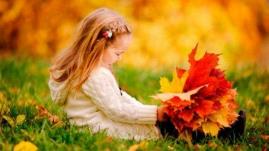 Вот и стали дни короче,И длиннее стали ночи,Птицы тянутся на юг,Пожелтели лес и луг. (Осень)Ей, чтобы перекрасить листья,Не нужно красок или кисти:Зелёные летом, ониСтановятся жёлтыми, красными. (Осень)Всех наградила,Всё загубила. (Осень)Пришла волшебница прекраснаяЛиству без краски перекрасила. (Осень)С деревьев сыплются монеткиОт сильного дождя и ветра.Я подниму десять монет
И соберу большой букет. (Осенние листья)Солнца нет, на небе тучи,
Ветер вредный и колючий,
Дует так, спасенья нет!
Что такое? Дай ответ!
(Поздняя осень)Листья в воздухе кружатся,
Тихо на траву ложатся.
Сбрасывает листья сад —
Это просто…
(листопад)Ветер тучу позовет,
Туча по небу плывет.
И поверх садов и рощ
Моросит холодный…
(дождь)В сером небе низко
Тучи ходят близко,
Закрывают горизонт.
Будет дождь.
Мы взяли… (зонт)Стало хмуро за окном,
Дождик просится к нам в дом.
В доме сухо, а снаружи
Появились всюду… (лужи)Тучи нагоняет,
Воет, задувает.
По свету рыщет,
Поет да свищет.
(Ветер)О зиме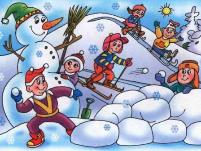 Хоть сама и снег, и лёд,А уходит — слёзы льёт.(Зима) Снег на полях,Лёд на водах,Вьюга гуляет.Когда это бывает? (Зима)Укрыла землю пуховым одеялом,Сковала реки крепким льдом,Узоры на окне нарисовалаИскристым белым серебром. (Зима)Запорошила дорожки,Разукрасила окошки,Радость детям подарилаИ на санках прокатила. (Зима)Седая хозяйкаТряхнёт перинки —Над землёй снежинки. (Зима)Белоснежная хозяйкаВсё укроет одеялом,Всё разгладит, приберёт,А потом земле усталойКолыбельную споёт. (Зима)К нам спешила поскорей,Привезла нам снегирей. (Зима)О Весне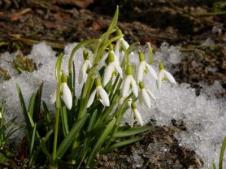 Старый дед во сто летМост намостил во всю реку,А пришла молода —Весь мост размела. (Мороз и весна)Дни становятся длиннее,Тает снег, ручьи звенят-заливаются. Из заморских стран далёкихПтицы к намЛетят-возвращаются. (Весна)Прилетела пава,Села на травы,Распустила перьяДля всякого зелья. (Весна)Тает снег, звенят ручьи,Всё сильней потоки.И летят уже грачиК нам из стран далёких. (Весна)Она приходит с ласкоюИ со своею сказкою.Волшебной палочкой взмахнёт —В лесу подснежник расцветёт. (Весна)Красна девица идёт,Ярко солнышко ведёт,А старушка-холодушкаПеред ними пятится,В глушь лесную прячется. (Весна)На дворе переполох:С неба сыплется горох.Съела шесть горошин Нина —У неё теперь ангина. (Град)Громко стучит,Звонко кричит,А что говорит,Никому не понятьИ мудрецам не узнать. (Гром)Висит за окошком кулёк ледяной.Он полон капели и пахнет весной. (Сосулька)Бегу я, как по лесенке,По камушкам звеня.Издалека по песенкеУзнаете меня. (Ручей)Стихи  об осениСтихи  об осениОсеньНаступила осень.
Пожелтели листья.
И висят рябины
Огненные кисти.
Осень – время года
Дождь и холода.
Ночью замерзает
В лужах вся вода.
Птицы улетают
Стаями на юг.
Но грустить не стоит
О природе друг!Осень золотая
Так не долговечна.
Ярких листьев листопад
Кружится беспечно.
Осень как проказница,
Веселится днем.
Нам приносит праздник 
С проливным дождем.Листопад! Листопад!
Листья по ветру летят.
Послушные погоде
Танцуют в хороводе.
Календарь сменяет числа.
Туча серая повисла.
Солнце светит мало.
Трава в саду завяла.
Листьями цветными 
Усыпаны дворы
Такие приметы 
Осенней поры.Золотая осень  Е.ЭратоЛистья жёлтые кружатся,В саду птицы суетятся,Солнце спряталось за тучи —Не играет его лучик,Загрустила над рекойИва с жёлтою косой.Только ветер лишь гуляет,В стайки листья собирает.Осень  Алексей ПлещеевОсень наступила,Высохли цветы,И глядят унылоГолые кусты.Вянет и желтеетТравка на лугах,Только зеленеетОзимь на полях.Туча небо кроет,Солнце не блестит,Ветер в поле воет,Дождик моросит..Зашумели водыБыстрого ручья,Птички улетелиВ теплые края.Воробей  В.СтепановЗаглянула осень в сад –Птицы улетели.За окном с утра шуршатЖёлтые метели.Под ногами первый лёдКрошится, ломается.Воробей в саду вздохнёт,А запеть –Стесняется.Стихи о зимеСтихи о зимеНа каткеС. ФругМчалась речка голубая
В изумрудных берегах
И звенела и журчала,
Греясь в солнечных лучах.Прилетел мороз трескучий,
Он на реченьку дохнул,
Струйки светло-голубые
Льдинкой бледной затянул.А пошел дышать морозец
Резким, жгучим холодком —
Всю-то реченьку покрыло,
Намостило синим льдом.И быстрее тройки борзой
По льду саночки летят,
Режут, режут лед зеркальный
Да полозьями скрипят.ВечеромГ. ЗайцевТихо в воздухе кружатся
Бабочки-снежинки,
И на голый лес ложатся
Липкие пушинки.
Вечер движется несмело,
Снег всё реже, тише.
Словно кто-то краской белой
Разукрасил крыши.
К ним наутро от мороза
Снег пристынет клейкий.
И оденутся берёзы
В заячьи шубейки.Поёт зима — аукаетС.  ЕсенинПоёт зима — аукает,
Мохнатый лес баюкает
Стозвоном сосняка.
Кругом с тоской глубокою
Плывут в страну далёкую
Седые облака.
А по двору метелица
Ковром шелковым стелется,
Но больно холодна.
Воробышки игривые,
Как детки сиротливые,
Прижались у окна.
Озябли пташки малые,
Голодные, усталые,
И жмутся поплотней.
А вьюга с рёвом бешеным
Стучит по ставням свешенным
И злится всё сильней.
И дремлют пташки нежные
Под эти вихри снежные
У мёрзлого окна.
И снится им прекрасная,
В улыбках солнца ясная
Красавица весна.ПорошаС. ЕсенинЕду. Тихо. Слышны звоны
Под копытом на снегу,
Только серые вороны
Расшумелись на лугу.Заколдован невидимкой,
Дремлет лес под сказку сна,
Словно белою косынкой
Подвязалася сосна.Понагнулась, как старушка,
Оперлася на клюку,
А над самою макушкой
Долбит дятел на суку.Скачет конь, простору много,
Валит снег и стелет шаль.
Бесконечная дорога
Убегает лентой вдаль.ЗимаИ. СуриковБелый снег, пушистый в воздухе кружится
И на землю тихо падает, ложится.
И под утро снегом поле побелело,
Точно пеленою все его одело.Темный лес что шапкой принакрылся чудной
И заснул под нею крепко, непробудно…
Божьи дни коротки, солнце светит мало,
Вот пришли морозцы — и зима настала.Труженик-крестьянин вытащил санишки,
Снеговые горы строят ребятишки.
Уж давно крестьянин ждал зимы и стужи,
И избу соломой он укрыл снаружи.Чтобы в избу ветер не проник сквозь щели,
Не надули б снега вьюги и метели.
Он теперь покоен — все кругом укрыто,
И ему не страшен злой мороз, сердитый.ВечеромГ. ЗайцевТихо в воздухе кружатся
Бабочки-снежинки,
И на голый лес ложатся
Липкие пушинки.
Вечер движется несмело,
Снег всё реже, тише.
Словно кто-то краской белой
Разукрасил крыши.
К ним наутро от мороза
Снег пристынет клейкий.
И оденутся берёзы
В заячьи шубейки.Стихи о веснеСтихи о веснеВеснаПрирода проснулась от долгого сна.
К нам в дверь постучалась принцесса Весна!
Солнце ласково сияет высоко на небесах.
Подснежники пробились и выросли в лесах.
Трава превратилась в зеленый ковер
Цветы распустили свой яркий узор.
Земля умывается теплой росой
Природа проснулась и манит красой!Апрель Агния БартоВерба, верба, верба,Верба зацвела.Это значит, - верно,Что весна пришлаЭто значит - верно,Что зиме конец.Самый, самый первыйЗасвистел скворец.Засвистел в скворечне:Ну, теперь я здешний.Но весне не верьте,Слышен ветра свист.Ветер, ветер, ветерПо дорогам вертитПрошлогодний лист.Все апрелю шутки!Сельский детский садУтром скинул шубки,В полдень - снегопад.Но не так уж скверноОбстоят дела,Если верба, вербаВерба зацвела.Самуил МаршакАпрель! Апрель!На дворе звенит капель.По полям бегут ручьи,На дорогах лужи.Скоро выйдут муравьиПосле зимней стужи.Пробирается медведьСквозь густой валежник.Стали птицы песни петьИ расцвел подснежник.Лесная фиалкаВ. ПаспалееваЗимние метелиСолнышко прогнало.Хрупкая фиалкаСреди леса встала.К солнцу синий венчикТянется упрямо —Первую фиалкуЯ сорву для мамы.Солнечные Зайчики П. Мазикин.Солнце льёт теплынь с небес,Нету больше стужи.Просветлел заречный лес,Заблестели лужи.Пляшут зайчики в окнеВесело и дружно.Захотелось очень мнеПобродить по лужам.Как приятно и смешноВ брызгах пробежаться!Только мама мне в окноПогрозила пальцем.ВеснаИ. МуравейкоДва скворца летели,На березку сели,Сели и запели, -Как они летели, как они спешилиС берегов заморскихВ край родимый, милыйК беленькой березке!Зима не даром злитсяФедор ТютчевЗима недаром злится,Прошла ее пора -Весна в окно стучитсяИ гонит со двора.И все засуетилось,Все нудит Зиму вон -И жаворонки в небеУж подняли трезвон.Зима еще хлопочетИ на Весну ворчит.Та ей в глаза хохочетИ пуще лишь шумит.Взбесилась ведьма злаяИ, снегу захватя,Пустила, убегая,В прекрасное дитя.Весне и горя мало:Умылась в снегу,И лишь румяней стала,Наперекор врагу.Снег и лед на солнце тают,С юга птицы прилетают,И медведю не до сна.Значит, к нам пришла. (Весна)Ручейки бегут быстрее,Светит солнышко теплее.Баба снежная грустна —В гости к нам идет. (Весна)Веселится весь народ —Льдины двинулись в поход!Мы на речке каждый годНаблюдаем. (Ледоход)Синяя сосулька плачет,Но от солнца нос не прячет.И весь день под птичью трельКап-кап-кап — звенит. (Капель)Белоснежною горойВо дворе стоял зимой.Где он был, теперь потопСтал водицею. (Сугроб)Высоко за облаками«Поле» синее над нами.Не растят на поле хлеба.Как оно зовется? (Небо)Понавесили корзиныНа березы и осины.Каждая корзинка – дом,А зовется он. (Гнездом)Дни погожие не редки,Греются на солнце ветки.И, как маленькие точки,На ветвях набухли. (Почки)На лесной проталинкеВырос цветик маленький.Прячется в валежникБеленький. (Подснежник)В теплый день из-подо льдаМчится талая вода.И шумит всех птиц звончейЭтот озорной. (Ручей)Вдоль дорожек без трудаМчится талая вода.Снег от солнечных лучейПревращается в. (Ручей)Посмотрите-ка, ребята,В небесах повисла вата —К нам плывут издалекаВ синем небе. (Облака)Что за тонкие иголкиЗеленеют на пригорке?Это, выросши едва,К солнцу тянется. (Трава)Гнездышко из веток – Для любимых деток.Кто те детки-сорванцы?Дружно просят есть. (Птенцы)Он вошел - никто не видел, Он сказал - никто не слышал.Дунул в окна и исчез,А на окнах вырос лес. (Мороз)Вот серебряный лужок, не видать барашка,Не мычит на нем бычок, не цветет ромашка.Наш лужок зимой хорош, а весною не найдешь.    (Каток)Избушка новая, для всех столовая, зовет обедать,Крошек отведать.   (Кормушка)Без рук, без ног, а рисовать умеет.  (Мороз)В белом бархате деревня - и заборы, и деревья.А как ветер нападет, этот бархат опадет.   (Иней)Дел у меня не мало, я белым одеяломВсю землю укрываю, белю поля, дома.Зовут меня... (зима).Бежит по снегу, а следу нету.   (Поземка)Чтобы осень не промокла, не раскисла от воды,Превратил он лужи в стекла, сделал снежными сады.   (Мороз)Красавица какая - стоит, светло сверкая,Как пышно убрана... Скажите, кто она?   (Новогодняя елка)Он слетает белой стаей и сверкает на лету.Он звездой прохладной тает на ладони и во рту.   (Снег)Мои новые дружки и блестящи, и легки,И на льду со мной резвятся, и мороза не боятся.   (Коньки)Две новые кленовые подошвы двухметровые:На них поставил две ноги - и по большим снегам беги.    (Лыжи)Мы - проворные сестрицы, быстро бегать мастерицы,В дождь - лежим, в снег - бежим, уж такой у нас режим.    (Лыжи)Все лето стояли, зимы ожидали.Дождались поры - помчались с горы.    (Санки)По снегу покатите –Я подрасту,А на костре согреете –Я пропаду.   (Снежный ком)Меня растили, из снега слепили,Вместо носа ловко вставили морковку.Глаза - угольки, губы - сучки.Холодная, большая. Кто я такая?    (Снежная баба)Он черной тучей был сначала,Он белым пухом лег на лес,Покрыл всю землю одеялом,А по весне совсем исчез.   (Снег)Солнца нет, на небе тучи,
Ветер вредный и колючий,
Дует так, спасенья нет!
Что такое? Дай ответ!
(Поздняя осень)Листья в воздухе кружатся,
Тихо на траву ложатся.
Сбрасывает листья сад —
Это просто…(листопад)Осень в гости к нам пришла
И с собою принесла…
Что? Скажите наугад!
Ну, конечно …(Листопад)Ветки в парке шелестят,
Сбрасывают свой наряд.
Он у дуба и березки
Разноцветный, яркий, броский.
(Листопад)Дни стали короче,
Длинней стали ночи,
Кто скажет, кто знает,
Когда это бывает?  (Осенью)Пришла девица красная
И листья обсыпает.
А как она зовется,
Кто, дети, угадает? (Осень)Слезки капают из тучи – Плачет мастер невезучий. Хмурой осени художник, Хлюпает по лужам… (дождик) Серебристый занавес с неба вдруг спустился. Серебристый занавес каплями пролился. Уронила занавес тучка, представляешь? Что за чудный занавес? Может, угадаешь… (дождь)
Рыжий Егорка
Упал на озерко,
Сам не утонул
И воды не всколыхнул.
(Осенний лист)Кто всю ночь по крыше бьёт
Да постукивает,
И бормочет, и поёт, убаюкивает?
(дождь)Ветер тучу позовет,
Туча по небу плывет.
И поверх садов и рощ
Моросит холодный…
(дождь)В сером небе низко
Тучи ходят близко,
Закрывают горизонт.
Будет дождь.
Мы взяли… (зонт)Стало хмуро за окном,
Дождик просится к нам в дом.
В доме сухо, а снаружи
Появились всюду… (лужи)Тучи нагоняет,
Воет, задувает.
По свету рыщет,
Поет да свищет.
(Ветер)Словно гость постылый, не подаст с улыбкой руку, Он стучит в окно уныло и наводит скуку! Только жалобы и вздохи, только слезы льет наш гость. Кто роняет эти «охи» за окном?.. (осенний дождь)
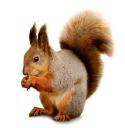 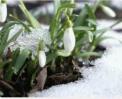 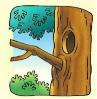 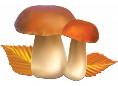 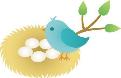 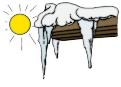 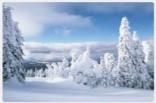 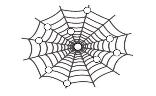 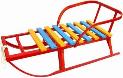 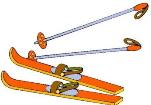 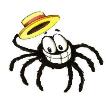 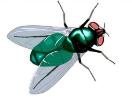 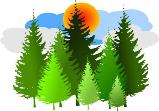 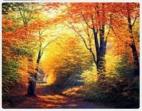 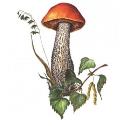 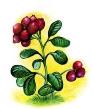 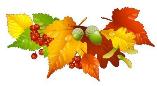 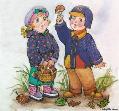 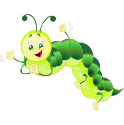 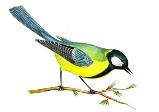 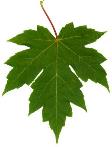 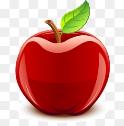 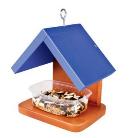 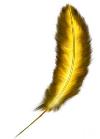 